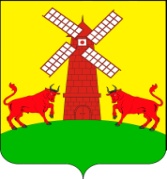 СОВЕТ УПОРНЕНСКОГО СЕЛЬСКОГО ПОСЕЛЕНИЯПАВЛОВСКОГО РАЙОНАРЕШЕНИЕот 19.12.2019			                                                                      № 6/19          хутор УпорныйОб утверждении Положения об оплате труда в администрации Упорненского сельского поселения Павловского района  В соответствии с Законом Краснодарского края от 3 июня 2009 года № 1741-КЗ «О внесении изменений в отдельные законодательные акты Краснодарского края, касающиеся вопросов муниципальной службы», Совет Упорненского сельского поселения Павловского района р е ш и л:        1.Утвердить Положение об оплате труда муниципальных служащих администрации Упорненского сельского поселения Павловского района в новой редакции (приложение № 1).2.Утвердить Положение об оплате труда лица, замещающего муниципальную должность в новой редакции (приложение № 2).3. Утвердить Положение о премировании (приложение № 3). 4. Признать утратившими силу:решение Совета Упорненского сельского поселения Павловского района от 19 декабря 2018 года № 72/168 «Об утверждении Положения об оплате труда в администрации Упорненского сельского поселения Павловского района»;решение Совета Упорненского сельского поселения Павловского района от 24 мая 2019 года № 79/193 «О внесении изменений в решение Совета Упорненского сельского поселения от 19 декабря 2018 года № 72/168 «Об утверждении Положения об оплате труда в администрации Упорненского сельского поселения Павловского района»»;5.Привести правовые акты администрации Упорненского сельского поселения Павловского района в соответствие с настоящим решением.6.Организацию выполнения данного решения возложить на администрацию Упорненского сельского поселения Павловского района.          7. Контроль за исполнением данного решения возложить на постоянную комиссию по финансам, бюджету, налогам и инвестиционной политике (Войтенко).        8. Решение вступает в силу с 01 января 2020 года.Глава Упорненского сельского поселенияПавловского района                                                                            А.В.БраславецПРИЛОЖЕНИЕ № 1 к решению Совета Упорненского сельского поселения Павловского района   от  19.12.2019 №  6/19                                                           П О Л О Ж Е Н И Еоб оплате труда муниципальных служащих администрации Упорненского сельского поселения Павловского района          1. Денежное содержание муниципального служащего состоит из должностного оклада в соответствии с замещаемой должностью муниципальной службы (далее – должностной оклад) и месячного оклада муниципального служащего в соответствии с присвоенным ему классным чином муниципальной службы (далее – оклад за классный чин), которые составляют оклад денежного содержания муниципального служащего (далее – оклад денежного содержания) а также ежемесячных и иных дополнительных выплат (далее дополнительные выплаты).          2. При формировании фонда оплаты труда сверх суммы средств, направляемых для выплаты должностных окладов, предусматриваются следующие средства для выплат окладов за классный чин и дополнительных выплат (в расчёте на год):          1) окладов за классный чин – 4 оклада в размере окладов за классный чин;          2) ежемесячные надбавки к должностному окладу за выслугу лет – 3 должностных оклада;          3) ежемесячные надбавки к должностному окладу за особые условия муниципальной службы – 14 должностных окладов;          4) премий по итогам работы за месяц (квартал) и год – 8 должностных окладов;          5) ежемесячного денежного поощрения – 41 должностной оклад;          6) единовременной выплаты при предоставлении ежегодного отпуска – 2 должностных оклада и материальной помощи – 2 должностных оклада, выплачиваемых по заявлению работника.При формировании фонда оплаты труда муниципальных служащих учитывается продолжительность пребывания в классном чине государственной службы, дипломатическом ранге, воинском или специальном звании.          Представитель нанимателя вправе перераспределять средства фонда оплаты труда между вышеуказанными выплатами, предусмотренными пунктом 2 настоящего положения.          3. Размеры должностных окладов устанавливаются согласно приложению № 1 к настоящему Положению.          Должностные оклады могут увеличиваться (индексироваться) в сроки и в пределах размера повышения (индексации) должностных окладов государственных гражданских служащих Краснодарского края.          При увеличении (индексации) должностных окладов их размеры подлежат округлению до одного рубля в сторону увеличения. При употреблении двойных должностей, должностной оклад определяется по должности муниципальной службы более высокой группы.          4. Ежемесячное поощрение муниципального служащего устанавливается согласно приложению № 2 к настоящему Положению.           5. Размер оклада за классный чин устанавливается согласно приложению № 3 к настоящему Положению со дня присвоения классного чина.          6. К дополнительным выплатам по должности муниципальной службы относятся:           1) ежемесячная надбавка к должностному окладу за выслугу лет при стаже муниципальной службы в процентах: 	от 1 года до 5 лет                        10 	от 5 до 10 лет	    15                 от 10 до 15 лет	    20                 свыше 15 лет	    30	 2) ежемесячная надбавка к должностному окладу за особые условия службы:          а) по высшей группе должностей муниципальной службы – от 150% до 200% должностного оклада;          б) по главной группе должностей муниципальной службы – от 120% до 150% должностного оклада;           в) по ведущей группе должностей муниципальной службы – от 90% до 120% должностного оклада;           г) по старшей группе должностей муниципальной службы – от 60% до 90% должностного оклада;           д) по младшей группе должностей муниципальной службы – до 60% должностного оклада.          Размер ежемесячных надбавок к должностному окладу за особые условия службы, устанавливается ежегодно распоряжением главы администрации Упорненского сельского поселения Павловского района в размерах и порядке, определяемых представителем нанимателя в соответствии с законодательством Российской Федерации.          Муниципальным служащим, имеющим почётные звания, устанавливается ежемесячная надбавка к должностному окладу в размере 10 процентов.          3) ежемесячная процентная надбавка к должностному окладу за работу со сведениями, составляющими государственную тайну, в размерах установленных нормативными актами Российской Федерации, Краснодарского края;          4) премии по итогам работы за месяц (квартал), год.          7. При определении количества календарных дней неиспользованного отпуска, подлежащего оплате, при расчёте компенсации за неиспользованные дни отпуска, производится округление до целого в пользу работника.          8. Годовой фонд оплаты труда муниципальных служащих из расчёта количества должностных окладов не должен превышать годовой фонд оплаты труда государственных гражданских служащих Краснодарского края также из расчёта количества должностных окладов в соответствии с соотношением должностей. Ведущий специалистУпорненского сельского поселения Павловского района	                      Ю.А.ИщенкоПРИЛОЖЕНИЕ № 1к Положению об оплате труда в администрации Упорненского сельского поселения Павловского района  РАЗМЕРдолжностных окладов муниципальных служащихВедущий специалист Упорненского сельского поселения Павловского района	                      Ю.А.ИщенкоПРИЛОЖЕНИЕ № 2к Положению об оплате труда в администрации Упорненского сельского поселения Павловского района  РАЗМЕРежемесячного поощрения муниципального служащегоВедущий специалист Упорненского сельского поселения Павловского района	            Ю.А.ИщенкоПРИЛОЖЕНИЕ № 3к Положению об оплате труда в администрации Упорненского сельского поселения Павловского района  Размер оклада за классный чин Ведущий специалист Упорненского сельского поселения Павловского района	            Ю.А.Ищенко           ПРИЛОЖЕНИЕ № 2к решению Совета Упорненского сельского поселения Павловского района  от 19.12.2019 № 6/19П О Л О Ж Е Н И Еоб оплате труда лица, замещающего муниципальную должность1. Денежное содержание лица, замещающего муниципальную должность, состоит из должностного оклада, а также ежемесячных и иных дополнительных выплат.2. При формировании фонда оплаты труда лица, замещающего муниципальную должность, сверх сумм, предусмотренных для выплаты должностного оклада и ежемесячного денежного поощрения предусматриваются средства для выплат (в расчете на год):1) ежемесячной процентной надбавки к должностному окладу за работу со сведениями, составляющими государственную тайну – 2 должностных оклада;2) ежемесячного денежного поощрения – 63 должностных оклада;2) премий по итогам работы за месяц (квартал), год – 8 должностных окладов;3) единовременной выплаты при предоставлении ежегодного отпуска – 2 должностных оклада и   материальной помощи – 2 должностных оклада, выплачиваемых по заявлению работника.В случае если лицо, замещающее муниципальную должность до вступления на должность главы являлся муниципальным служащим, то при формировании фонда оплаты труда сверх сумм, предусмотренных для выплаты должностного оклада и ежемесячного денежного поощрения предусматриваются выплаты за классный чин, в соответствии с установленной группой и размером оклада должностей муниципальной службы.При формировании фонда оплаты труда учитывается продолжительность пребывания в классном чине государственной службы, дипломатическом ранге, воинском или специальном звании.3.  Должностной оклад лица, замещающего муниципальную должность (главы Упорненского сельского поселения Павловского района) составляет   6334 (шесть тысяч триста тридцать четыре) рубля.Должностной оклад может увеличиваться (индексироваться) в сроки и в пределах размера повышения (индексации) должностных окладов государственных гражданских служащих Краснодарского края. При увеличении должностного оклада их размеры подлежат округлению до целого рубля в сторону увеличения.4. Ежемесячное денежное поощрение главы Упорненского сельского поселения  составляет 4,5 должностных оклада.5. Представитель нанимателя вправе перераспределять средства фонда оплаты труда между вышеуказанными выплатами, предусмотренными пунктом 2 настоящего положения.	6.  К дополнительным выплатам относятся: ежемесячная должностная надбавка за работу со сведениями, составляющими  государственную тайну;премии по результатам работы за месяц (квартал), год;единовременные выплаты при предоставлении ежегодного отпуска и материальная помощь.Ведущий специалист Упорненского сельского поселения Павловского района	                  Ю.А.Ищенко                                                                                     ПРИЛОЖЕНИЕ № 3к решению Совета Упорненского сельского поселения Павловского района  от 19.12.2019 № 6/19	ПОЛОЖЕНИЕо порядке выплаты денежного поощрения (премии) по результатам работы выборного должностного лица местного самоуправления и муниципальных служащих Упорненского сельского поселения Павловского района1. Общие положения	1.1. Настоящее положение разработано в соответствии с Трудовым кодексом Российской Федерации, Федеральными законами от 06 октября 2003 года № 131-ФЗ «Об общих принципах организации местного самоуправления в Российской Федерации», от 02 марта 2007 года № 25-ФЗ «О муниципальной службе в Российской Федерации», законом Краснодарского края от 08 июня 2007 года № 1244-КЗ «О муниципальной службе в Краснодарском крае», Уставом Упорненского сельского поселения Павловского район, а также в целях повышения эффективности и результативности деятельности выборного должностного лица местного самоуправления и муниципальных служащих Упорненского сельского поселения Павловского района, повышения уровня ответственности по выполнению возложенных на них задач и функций, своевременном и добросовестном исполнении своих должностных обязанностей, а также укрепления исполнительской дисциплины.	1.2. Премирование выборного должностного лица местного самоуправления и муниципальных служащих муниципального образования производится за своевременное и качественное выполнение должностных обязанностей, предусмотренных должностной инструкцией, и за конкретный период работы (месяц, квартал, год).	1.3. Выплата денежного поощрения (премии) производится в пределах средств фонда оплаты труда, утверждённой сметы расходов, и максимальными размерами не ограничивается.         2. Основные показатели, учитываемые при установлении размера денежного поощрения (премии)	2.1. Основными показателями, учитываемыми при выплате денежного поощрения (премии) по итогам работы за месяц, квартал, год являются:             - личный трудовой вклад в общие результаты работы и качество труда;	- компетентность в принятии управленческих решений;	- инициатива, творчество и применение в работе современных форм и методов организации труда, позитивно отразившихся на результатах.              2.2. Решение о выплате денежного поощрения (премии) (снижении размера, лишении премии) оформляется распоряжением администрации Упорненского сельского поселения Павловского района.              2.3. Предложение о конкретном размере денежного поощрения (премии) вносится руководителями соответствующих структурных подразделений органов местного самоуправления в соответствии с настоящим Положением, в пределах средств фонда оплаты труда.             Размер денежного поощрения (премии) в процентах к должностному окладу устанавливается по итогам работы за месяц в размере 1/12 от количества должностных окладов, предусмотренных фондом оплаты труда на премирование. Премии за квартал, год могут быть установлены при наличии экономии фонда оплаты труда.              Информация о размере экономии фонда оплаты труда предоставляется специалистом органа местного самоуправления в соответствии с настоящим Положением в отдел кадров администрации Упорненского сельского поселения Павловского района, для подготовки проекта распоряжения о премировании, до 5 числа месяца, следующего за истекшим месяцем.	2.4. Денежное поощрение (премия) начисляется на должностной оклад и выплачивается за фактически отработанное время в отчётном периоде.                2.5. Денежное поощрение (премия) не начисляется за период нахождения выборного должностного лица местного самоуправления или муниципального служащего муниципального образования в очередном трудовом отпуске, отпуске без сохранения заработной платы, дополнительном учебном отпуске, за период временной нетрудоспособности.               2.6. Вновь принятым муниципальным служащим, отработавшим неполный отчётный период, денежное поощрение (премия) выплачивается за фактически отработанное время.               2.7. В случае увольнения муниципального служащего по собственному желанию денежное поощрение (премия) выплачивается, по усмотрению работодателя.              2.8. При определении размера денежного поощрения (премии) выборному должностному лицу местного самоуправления и муниципальных служащих муниципального образования основаниями для понижения размера (отказа в премировании) являются:	- несоблюдение установленных сроков для выполнения поручений руководства или требований должностной инструкции, некачественное их выполнение;	- несвоевременное и некачественное исполнение документов, находящихся на контроле;               - нарушение трудовой дисциплины;               - наложение дисциплинарного взыскания.              Частичное понижение размера денежного поощрения (премии) или её лишение производится за тот отчётный период, в котором имели место нарушения.               2.9. Данные исполнительской дисциплины не позднее 5 числа месяца, следующего за месяцем, за который производится премирование, представляется общим отделом администрации Упорненского сельского поселения Павловского района главе Упорненского сельского поселения Павловского района, для принятия решения о снижении размеров денежного поощрения (премии).               2.10. Денежное поощрение (премия) выплачивается ежемесячно, ежеквартально, по концу года при выдаче аванса за первую половину месяца, по концу года при выдаче аванса за первую половину месяца, следующего за месяцем, за который производится премирование.	2.11. Средства экономии фонда оплаты труда могут быть направлены на премирование муниципальных служащих и выборного должностного лица местного самоуправления за выполненные задания особой сложности, высокие показатели в работе, в связи с юбилеями – 35,45,50,55,60 и 65 лет, а также с выходом на пенсию, профессиональными праздниками. Ведущий специалист Упорненского сельского поселения Павловского района	                       Ю.А.ИщенкоДолжностьДолжностной оклад(рублей)Ведущий специалист5182Специалист 1 категории4034ДолжностьРазмер ежемесячного поощрения(количество окладов)Ведущий специалист2,8Специалист 1 категории2,8Наименование классного чина       Группа должностей муници-пальной службыРазмер оклада за классный чин (рублей в месяц)Муниципальный советник 1 классаГлавная группа1912,00Муниципальный советник 2 классаГлавная группа1784,00Муниципальный советник 3 классаГлавная группа1657,00Советник муниципальной службы 1 классаВедущая группа1466,00Советник муниципальной службы 2 классаВедущая группа1340,00Советник муниципальной службы 3 классаВедущая группа1211,00Референт муниципальной службы 1 классаСтаршая группа1150,00Референт муниципальной службы 2 классаСтаршая группа958,00Референт муниципальной службы 3 классаСтаршая группа893,00Секретарь муниципальной службы 1 классаМладшая группа767,00Секретарь муниципальной службы 2 классаМладшая группа703,00Секретарь муниципальной службы 3 классаМладшая группа517,00 